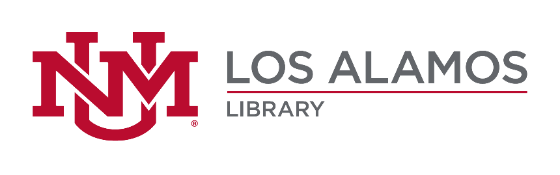 Name: ______________________Course/Section number: ______________________Instructor:_______________________Database Search Assignment – Spring 2022Using what you have learned from completing the LIBROS (WorldCat Discovery) and Academic Search Complete guides, complete the following assignment.  Submit the assignment with the guides by the due date specified by your instructor.LIBROS (13 pts.)Part IDo a keyword search on a different topic than what you used to work through the guides.What term(s) did you search on?How many results did you get?(If there were no results search on something else)Limit your search to only ebooks books (excluding print books).  How many results are there now?Open the catalog record for one book in this list of results.“Share” the catalog record by emailing it to: davies@unm.edu. In the Subject box, type your name, the course and section number, and the name of your instructor.Part 2From the top of the screen you are at, enter a title search for the title of a book you are familiar with. Example: ti:odysseyAfter the results load in, select “Libraries Worldwide” on the left side of the screen.What title did you search?How many results are there?Is the book available at UNM-Los Alamos?What formats are showing on the left for this title?Academic Search Complete (12 pts.)Do a keyword search on a different topic than you used to work through the guides, limit your search to “full-text” and “peer-reviewed.”What term(s) did you search on?How many results are there?(If there are no results search on something else)Select and save three items from the list of results.  Open the list you just created and do the following:Select all items on the page.Click on the E-mail icon.  E-mail your list of three selections to davies@unm.edu. Deselect the “HTML Full Text” option.Deselect the “PDF as Separate Attachment" option.Under “Standard Field Format” select “Brief Citation” from the Pull Down Menu.Click on Send.Rev.8-16-21